                            Памятка о переводе 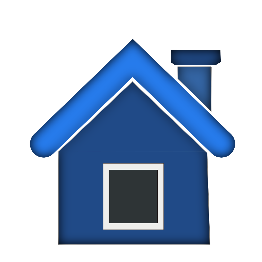 получателя социальных услуг      из одной организации стационарного     социального обслуживания общего типа     в другую организацию стационарного социального обслуживания общего типа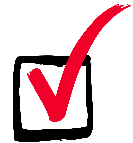 При обращении заявителя (получателя социальных услуг) к директору учреждения необходима подача личного заявления о переводе в другую стационарную организацию социального обслуживания. Заявление подается по форме, утвержденной приказом Министерства труда и социальной защиты Российской Федерации от 28.03.2014 №159н «Об утверждении формы заявления о предоставлении социальных услуг».Специалисты учреждения формируют пакет документов для направления его в Министерство социальной защиты населения Кузбасса  (далее – Министерство) с целью получения путевки.	    К заявлению о переводе получателя социальных услуг прилагаются следующие документы:ходатайство директора учреждения о переводе получателя социальных услуг,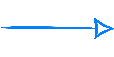 справка о доходах за 12 месяцев, предшествующих месяцу написания заявления,заявление – согласие на оплату за предоставляемые социальные услуги в соответствии с законодательством РФ,заявление о наличии родственников,копии документов (паспорт, СНИЛС, справка, подтверждающая факт установления инвалидности, выданная федеральным государственным учреждением медико-социальной экспертизы, индивидуальная программа реабилитации или абилитации инвалида (ребенка-инвалида), выданная федеральным государственным учреждением медико - социальной экспертизы, индивидуальная программа предоставления социальных услуг, личное дело).			При поступлении полного пакета документов на перевод получателя социальных услуг из одной организации стационарного социального обслуживания в другую специалист Министерства выписывает путевку для зачисления его в другую организацию на стационарное социальное обслуживание.Перевод граждан из одной организации социального обслуживания в другую осуществляется при наличии свободных мест.			         После получения путевки на перевод из одной организации стационарного социального обслуживания в другую, получатель социальных услуг проходит медицинские исследования: бактериологические исследования на кишечную группу возбудителей, анализ кала на яйца глистов, дифтерию, на ВИЧ-инфекцию, гепатиты B, C, реакцию Вассермана; данных ЭКГ (по показаниям); флюорографию (давность которой не превышает 12 месяцев с даты проведения указанного исследования);          При получении результатов исследований,  получатель социальных услуг направляется в стационарное учреждение социального обслуживания, указанное в путевке.